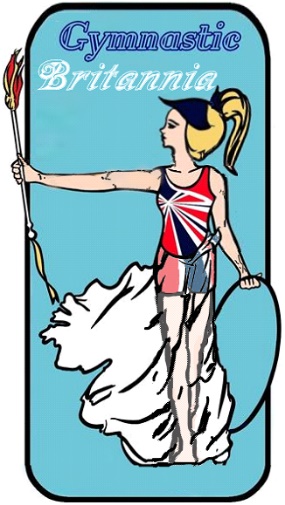 Covid 19 Risk AssessmentCompany / Club Name: Gymnastic Britannia Sample RiskAssessment Carried out by:  Paul Hurd 	(Head Coach)        Date Assessment Carried Out:   06/05/2021This risk assessment is to protect employees / participants of the club / organization and in line with HSE and British Gymnastics guidance, this risk assessment has been completed to comply to ensure we are taking reasonable steps to protect everyone directly involved with our booking and within our sport from coronavirus (covid 19), Some material in this risk assessment has been taken from Agility Risk Assessments A & B (via British Gymnastics).Within this we aim to.Identify what work activity / sports activity or situations might cause transmission of the virusThink about who could be at riskDecide how likely it is that someone could be exposedAct to remove the activity or situation, or if this isn’t possible, to control the risk.PTO for Review Section!What are the HazardsWho might be harmed and howControlsWhat further action do you need to consider to control the risksWho needs to carry out the action?When is the action needed by Children and Parents arriving on site (Possible cross contamination)Droplets or virus being live on equipment (high touch area)Staff, Children Parents▪ Serious ill health ▪ Infection▪ transmission of       the virusStaff, Children Parents▪ Serious ill health ▪ Infection▪ transmission of       the virus• Training sessions to be staggered to avoid cross over • Gymnasts should come in their gear as no changing facilities will be open• Training sessions to be reduced to a minimum number • Parents to use a drop off and collect system. Parents are not to wait inside the gym whilst training is taking place. Coaches will sign gymnasts out after sessions. Viewing areas are closed • Sanitising of equipment will take place in between sessions • Children will not be allowed to train if any of their family members are in self isolation. Children will be lined up and taken to wash their hands after the session ends • Parents and coaches are reminded that anyone at home who is deemed vulnerable (new and expectant mother, elderly) should not attend any sessions until further notice• All equipment will be cleaned • Mats will be wiped down after every session, before a new class starts • Sign off that equipment has been wiped down before start of next session• Every handle will be cleaned and doors kept open where possible so no one needs to use handles – push pads to open the doors in the gymWhen regulations change, update and reevaluate as soon as is reasonably possible.When regulations change, update and reevaluate as soon as is reasonably possible.Staff, Children & parentsStaff, When Regulations Change or 6 May 2022When Regulations Change or 6 May 2022What are the HazardsWho might be harmed and howControlsWhat further action do you need to consider to control the risksWho needs to carry out the action?When is the action needed by Sneezing, CoughingIdentification of potential infection: • Cough • Fever • Shortness of breath • Sore ThroatReturning from a category 1 countryStaff, Children ParentsStaff, Children Parents• Good hygiene practice in place • Tissues available • Hand wash stations available for use • Bins are cleaned after each training session • Cough and sneeze into the crook of their elbow and use a separate bathroom if possible• Isolation area available to accommodate person/s • Session will be cancelled, and the risk assessment reviewed • No participation by any child should any family member in the household be self-isolatingCategory 1 Countries Travelers should self-isolate, even if asymptomatic, and use the 111 online coronavirus service to find out what to do next. Go home or to your destination and then self-isolate. Category 2 Countries Travelers do not need to undertake any special measures, but if they develop symptoms, they should self-isolate and call NHS 111.When regulations change, update and reevaluate as soon as is reasonably possible.When regulations change, update and reevaluate as soon as is reasonably possible.Staff, Children & parentsStaff, ParentsWhen Regulations Change or 6 May 2022When Regulations Change or 6 May 2022What are the HazardsWho might be harmed and howControlsWhat further action do you need to consider to control the risksWho needs to carry out the action?When is the action needed by Returning to training/coaching after isolation. ▪ Death ▪ Serious ill health ▪ Infection / transmission of the virusSocial Distancing ▪ Death ▪ Serious ill health ▪ Infection / transmission of the virusStaff, Children ParentsContinuedStaff, Children ParentsStaff, Children Parents• Staff who are returning to the training environment from isolation due to suspected or confirmed cases of Covid-19 or other Covid-19 related reasons should be assessed prior to return. • Gymnasts who are returning to the training environment from isolation due to suspected or confirmed cases of Covid-19 or other Covid-19 related reasons must do so under the direction of a responsible person, familiar with the emerging evidence related to post- Covid-19 pathology and following the most up to date return to training steps.•All gymnasts and staff should adhere to government rules on social distancing when travelling to and from the training venue and should not come within the 2m social distancing range of anyone outside their household whilst travelling to and from training. Keep up to date with social distancing guidance at www.gov.uk. • Social distancing will continue to be the expectation. • Ensuring that there is no swapping between designated ‘small clusters’ or between ‘larger groups’ unless strictly required for realistic training. Any such swapping should be meticulously recorded. This is to reduce the risk of whole group impact in the event of an gymnast contracting Covid19 • Good ventilation within training areaWhen regulations change, update and reevaluate as soon as is reasonably possible.When regulations change, update and reevaluate as soon as is reasonably possible.Staff, Children & parentsStaff, Children & parentsWhen Regulations Change or 6 May 2022When Regulations Change or 6 May 2022What are the HazardsWho might be harmed and howControlsWhat further action do you need to consider to control the risksWho needs to carry out the action?When is the action needed by Clinically or Extremely Vulnerable gymnasts ▪ Death ▪ Serious ill health ▪ Infection / transmission of the virusCleaning Waste Management ▪ Death ▪ Serious ill health▪ Infection / transmission of the virusFirst Aid ▪ Death▪ Serious ill health ▪ Infection / transmission of the virusMedical attention – Sporting injuries. ▪ Death ▪ Serious ill health ▪ Infection / transmission of the virusLeaving the GymStaff, Children ParentsStaff, Children ParentsStaff, Children ParentsStaff, Children ParentsStaff, Children Parents• Gymnasts or staff deemed ‘clinically extremely vulnerable’ should continue to follow government advice. This currently includes maintaining ‘shielding’ and therefore, should not return to organised training outside of the home. • Clinically extremely vulnerable individuals or those continuing to live with anyone deemed clinically extremely vulnerable should not be engaged in the training environment in line with current government advice• Cleaning an area with normal household disinfectant after someone with suspected coronavirus (Covid-19) has left will reduce the risk of passing the infection on to other people • Wear disposable nitrile gloves and aprons for cleaning. These should be double-bagged, then stored securely for 72 hours then thrown away in the regular rubbish after cleaning is finished • Using a disposable cloth, first clean hard surfaces with warm soapy water. Then disinfect these surfaces with the cleaning products you normally use. Pay attention to frequently touched areas and surfaces, such as trampoline side pads, floor mats and push in mats.• Wash hands regularly with soap and water for 20 seconds, and after removing gloves, aprons and other protection used while cleaning• First aiders to familiarise themselves with the symptoms of Covid-19. • First aid equipment to be checked and additional nitrile gloved and sanitizer to be made available. • First aiders to try and maintain social distancing measures, where treatment of an injured person doesn’t allow this • In an emergency, for example, an accident, fire, people do not have to stay 2m apart if it would be unsafe. • People involved in the provision of assistance to others should pay particular attention to sanitation measures immediately afterwards, including washing hands.• Ensuring local emergency medical assistance can be accessed in the event of a potential life or limb threatening injury requiring immediate extrication and urgent medical care or hospitalisation.• Line children up and take them to sanitise hands • Take children to parents collection point.• Children who are not collected at said time will be moved to an isolated area so not to cross contaminate with newcomersWhen regulations change, update and reevaluate as soon as is reasonably possible.When regulations change, update and reevaluate as soon as is reasonably possible.When regulations change, update and reevaluate as soon as is reasonably possible.When regulations change, update and reevaluate as soon as is reasonably possible.When regulations change, update and reevaluate as soon as is reasonably possible.Staff, Children & parentsStaff, Children & parentsStaffStaffStaff, Children & parentsWhen Regulations Change or 6 May 2022When Regulations Change or 6 May 2022When Regulations Change or 6 May 2022When Regulations Change or 6 May 2022When Regulations Change or 6 May 2022